Supplementary MaterialSupplementary Figures and TablesSupplementary Figures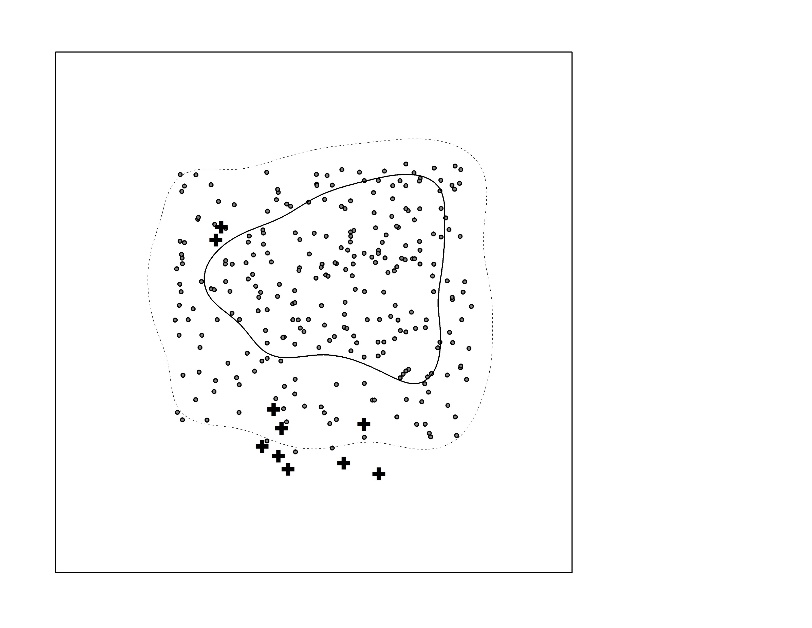 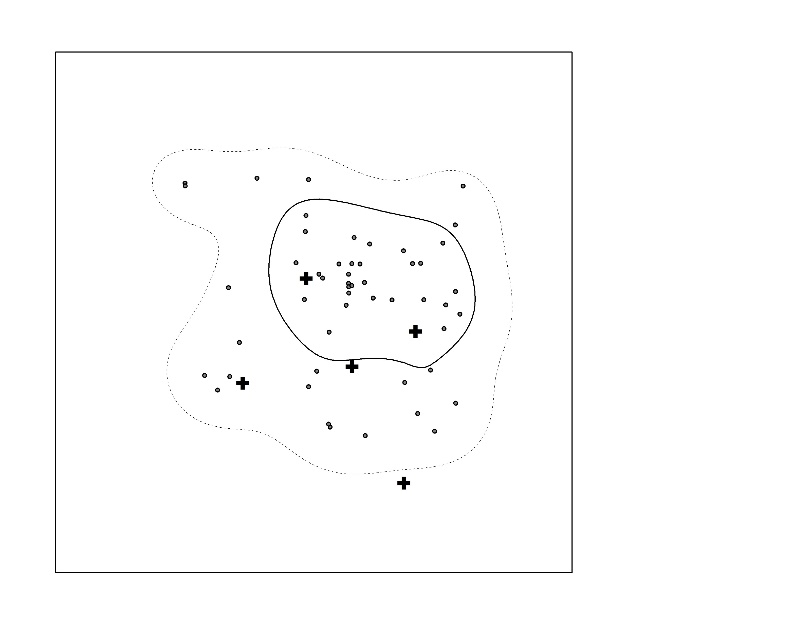 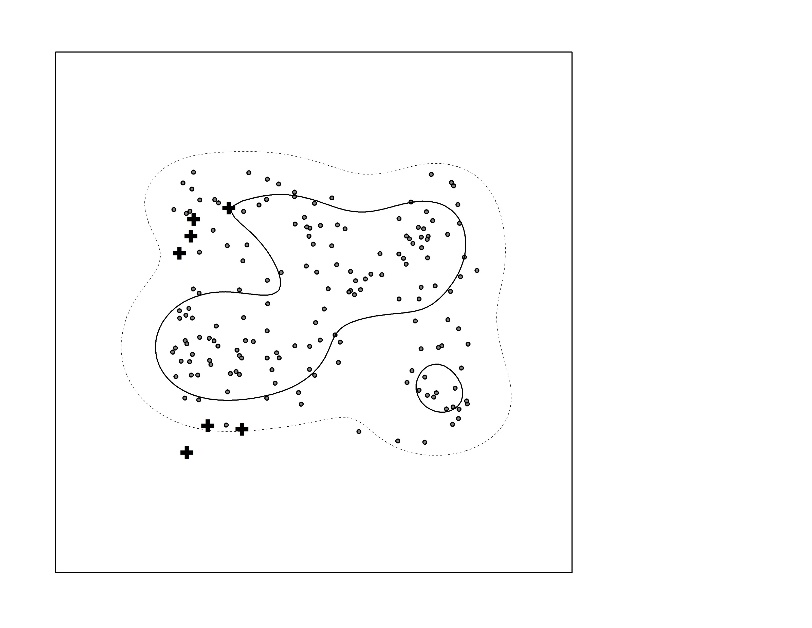 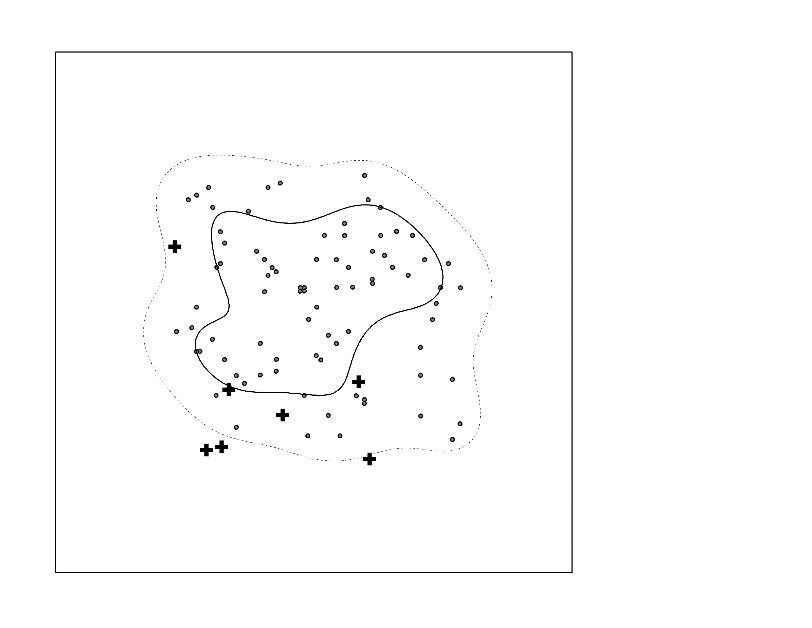 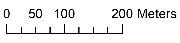 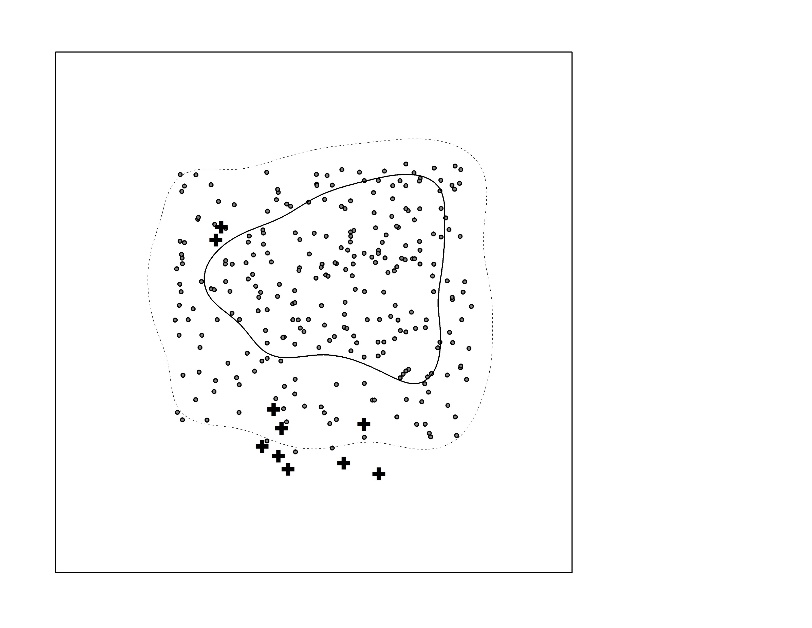 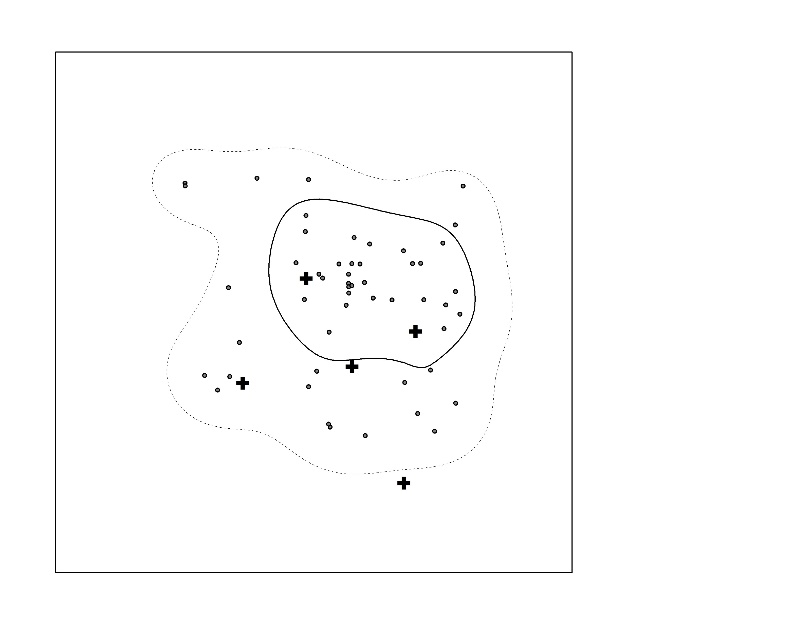 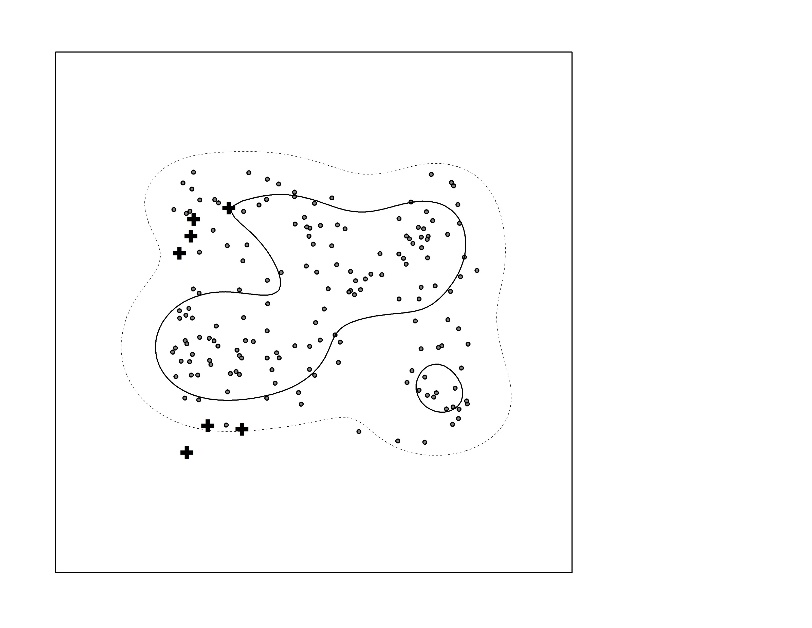 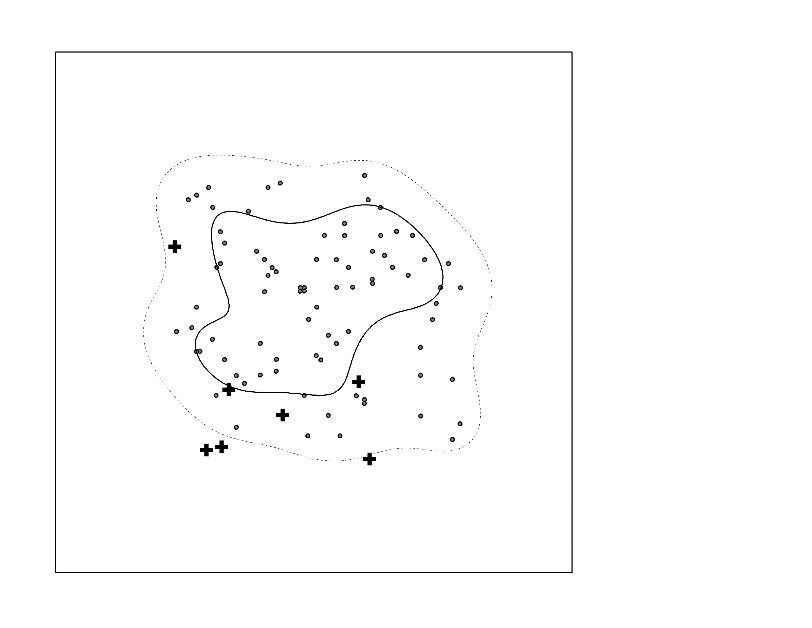 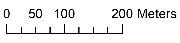 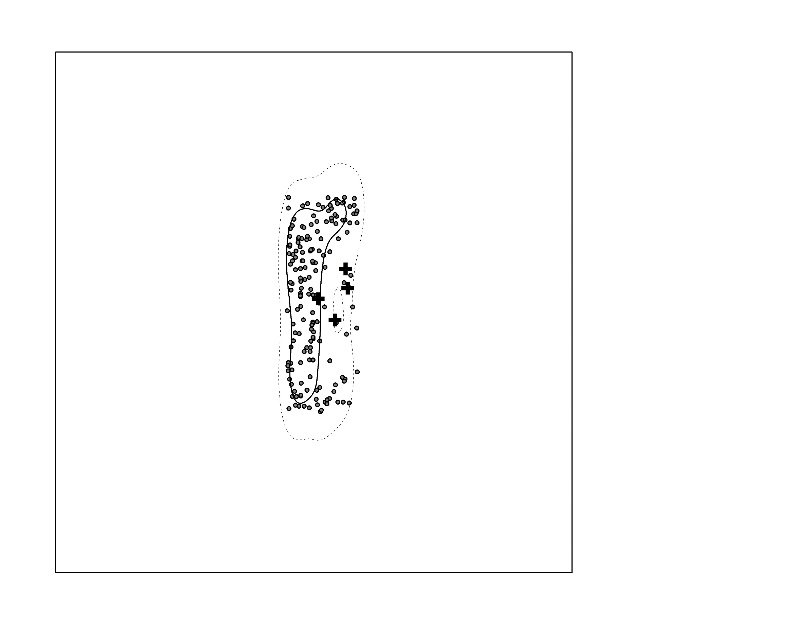 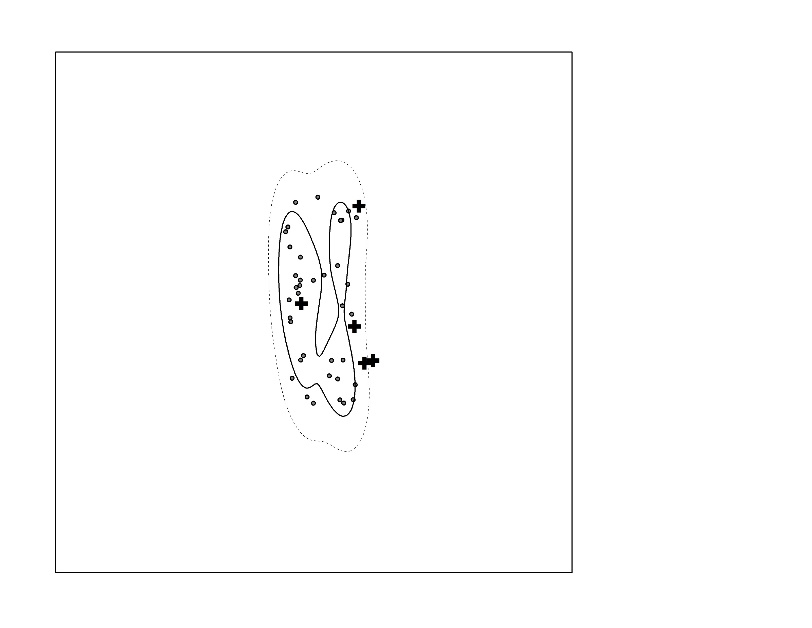 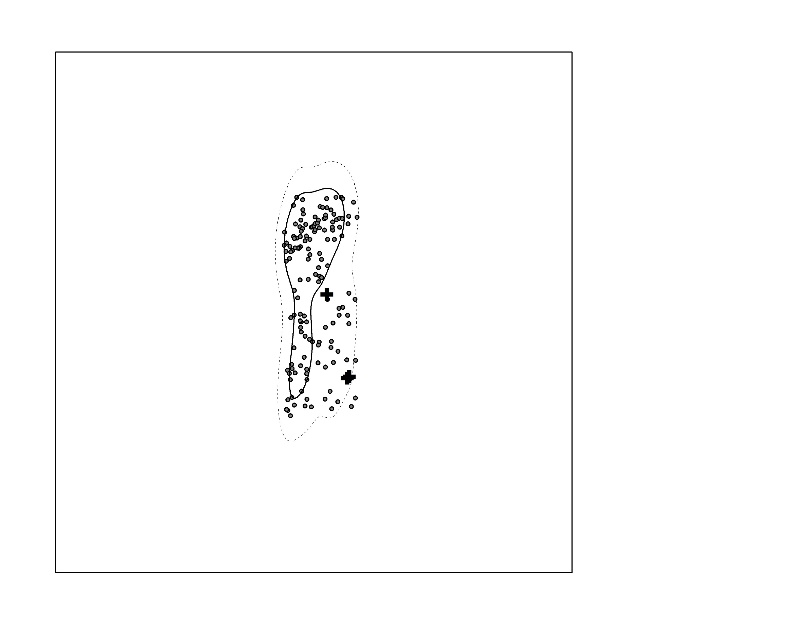 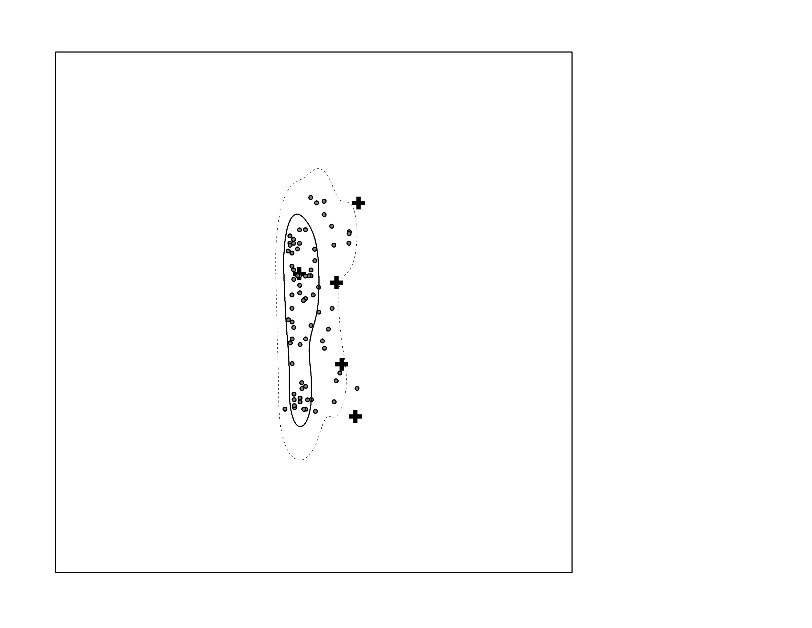 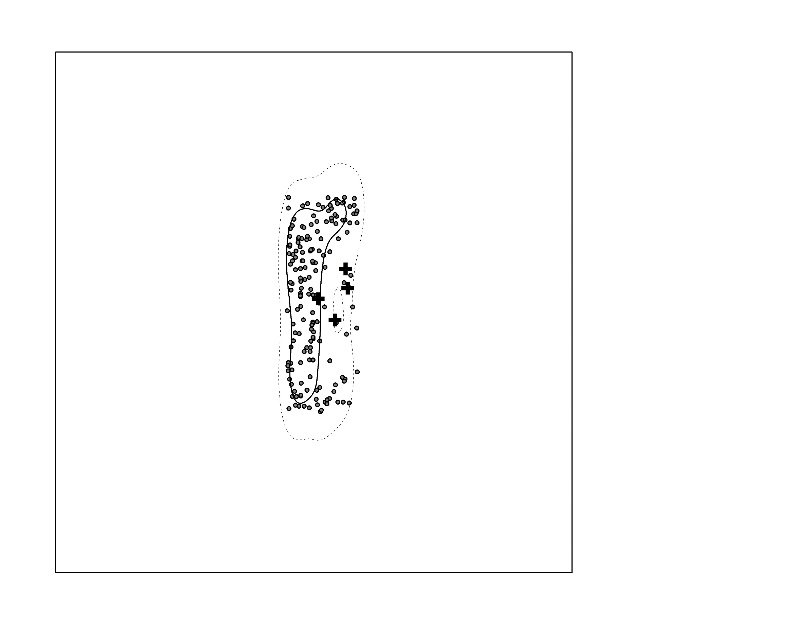 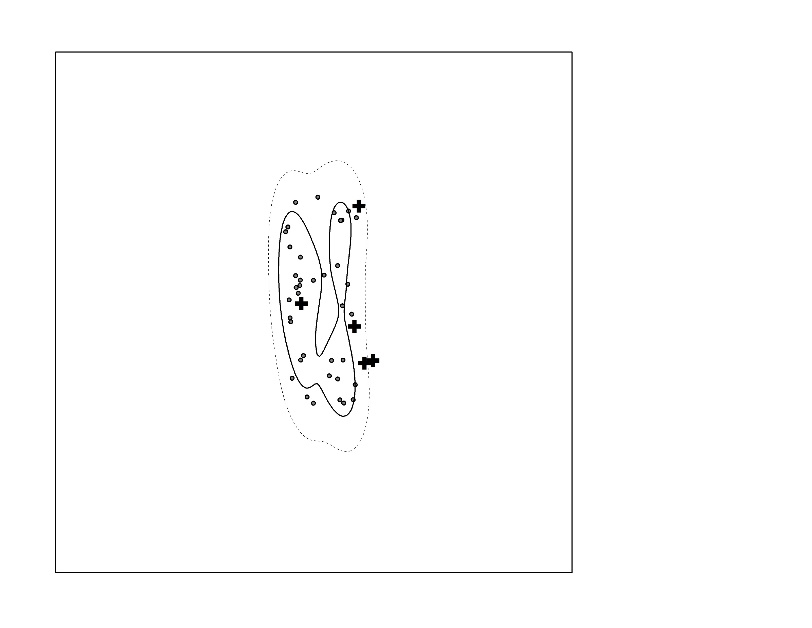 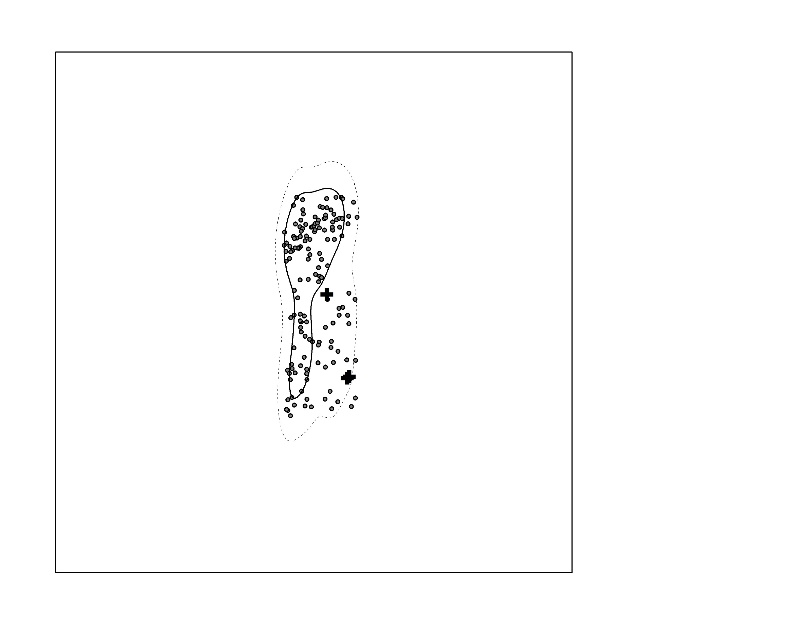 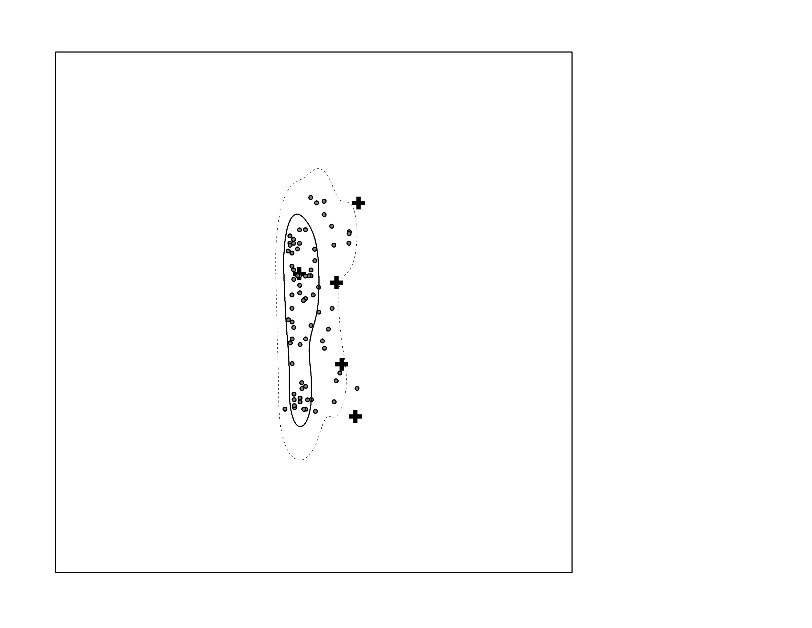 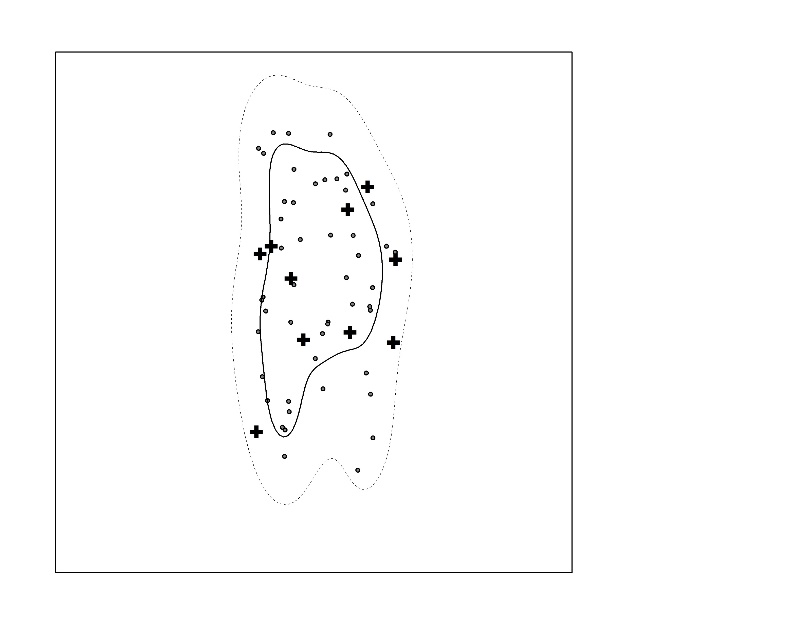 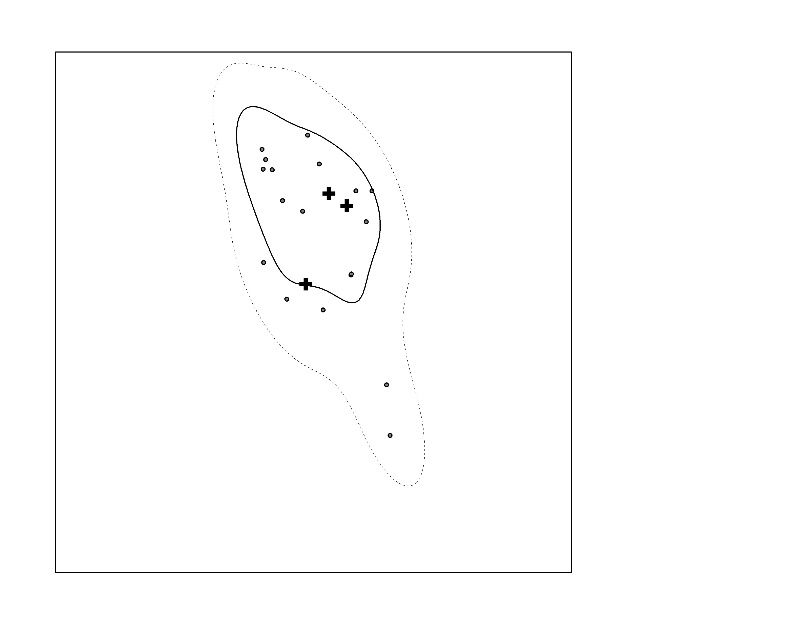 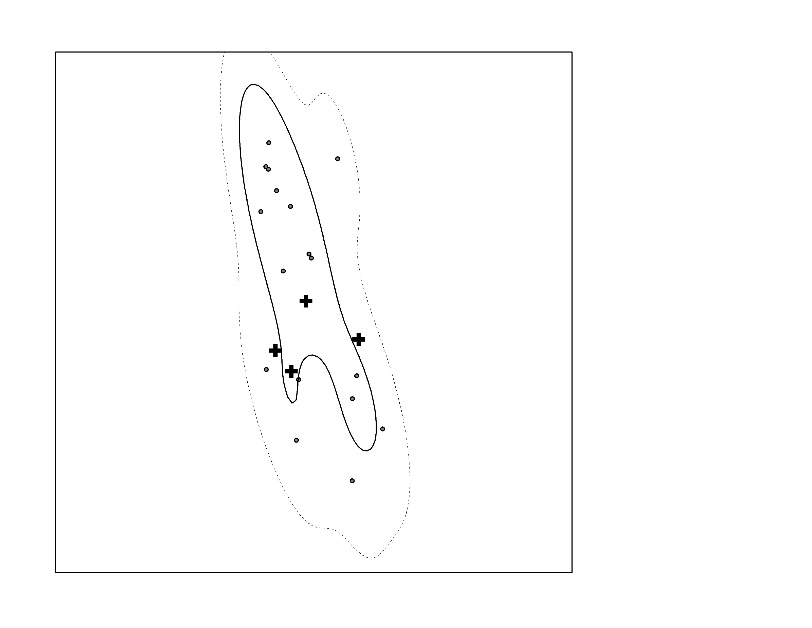 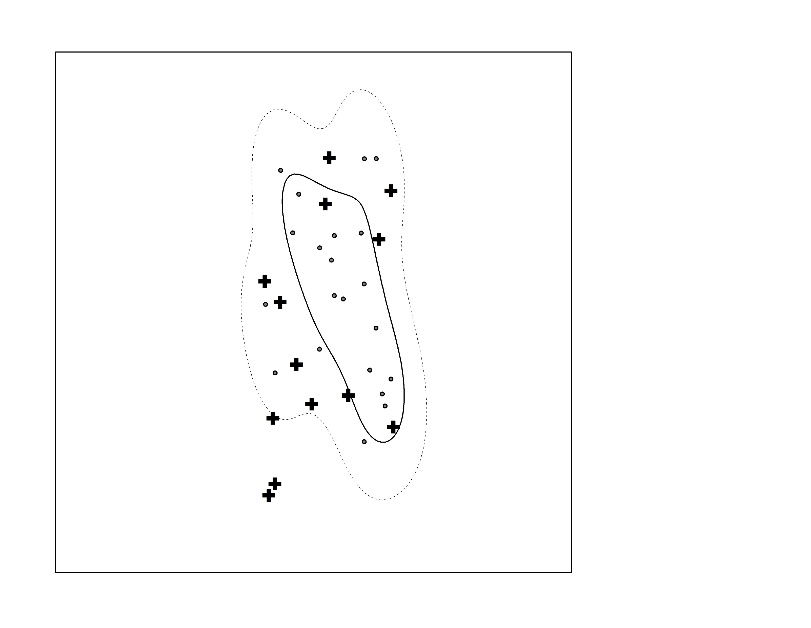 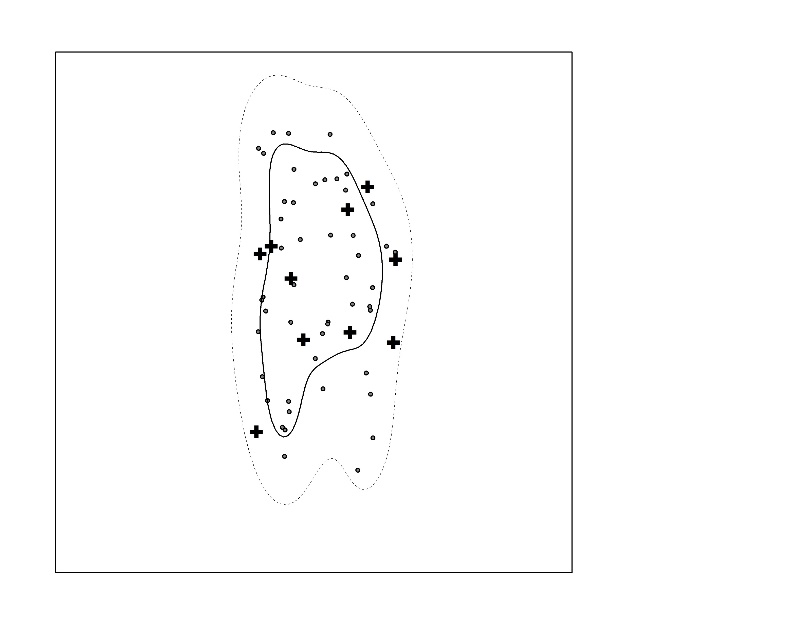 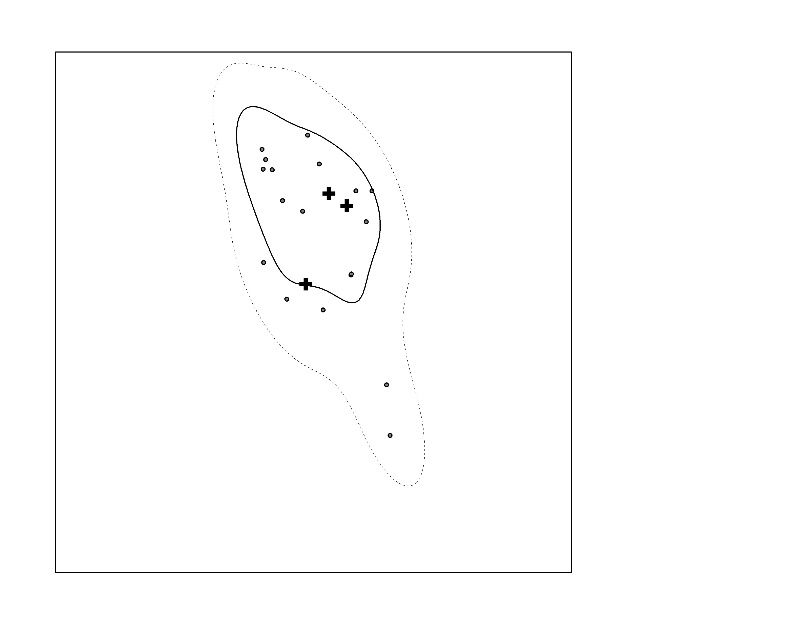 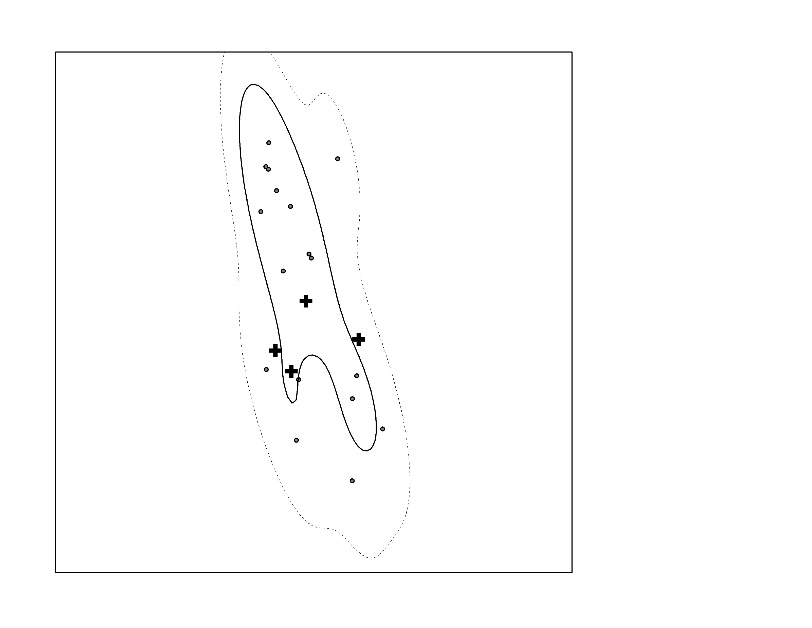 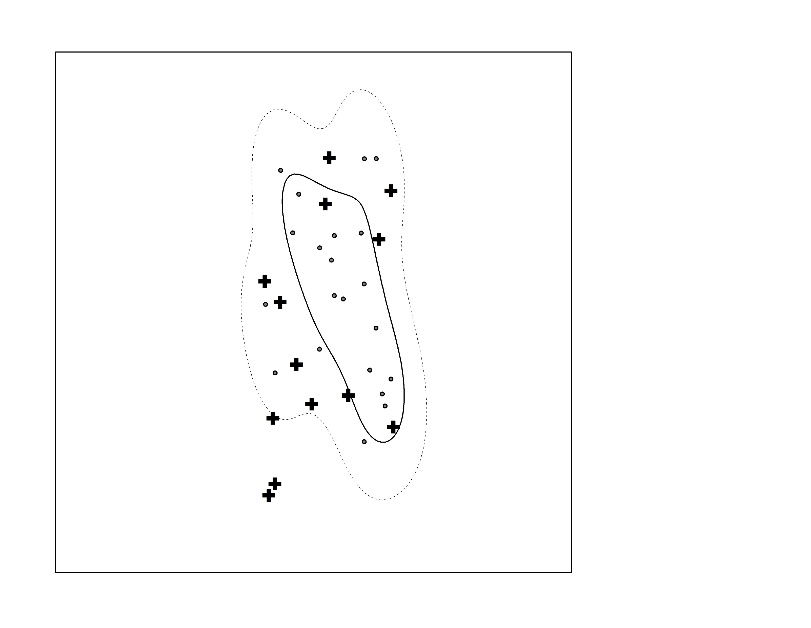 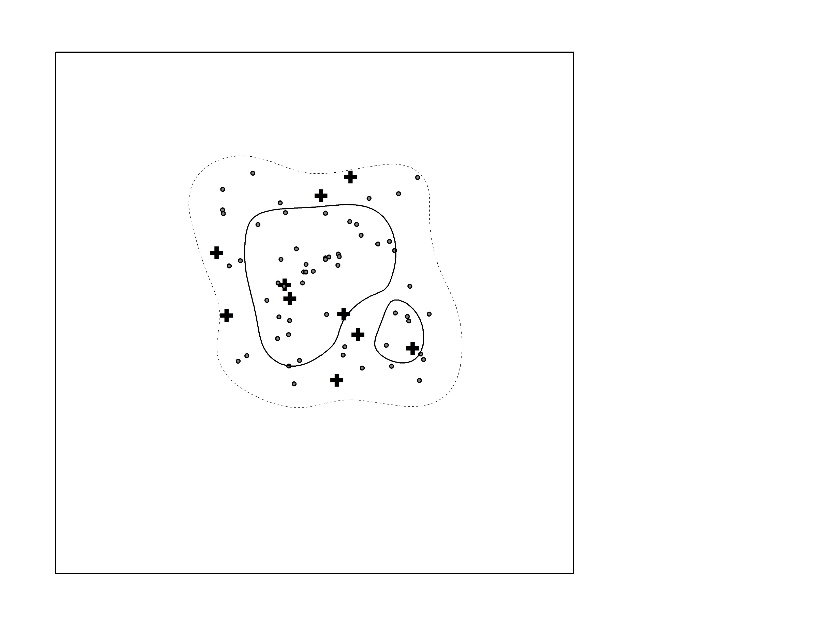 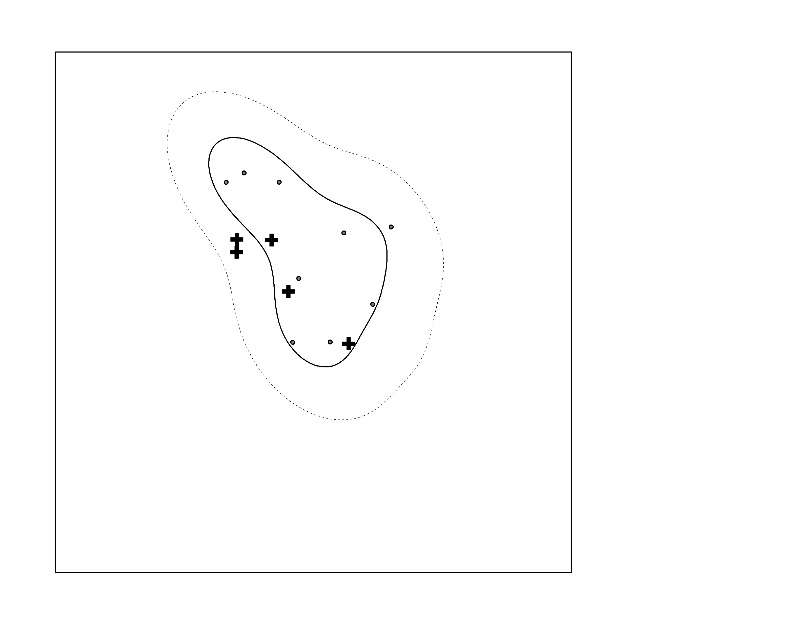 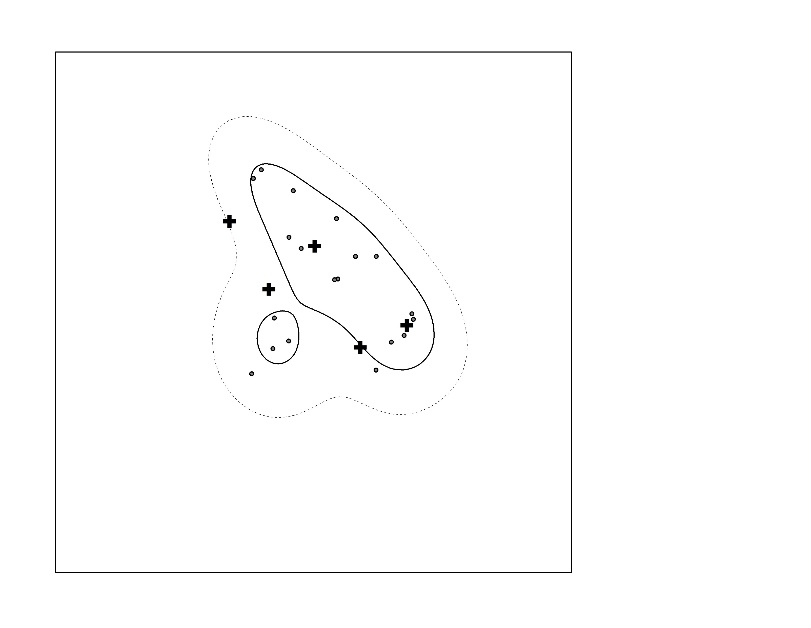 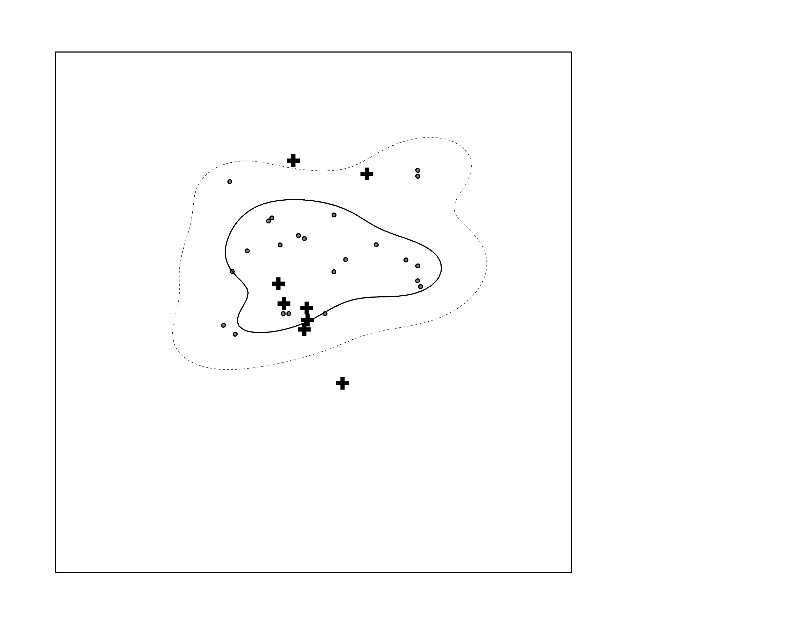 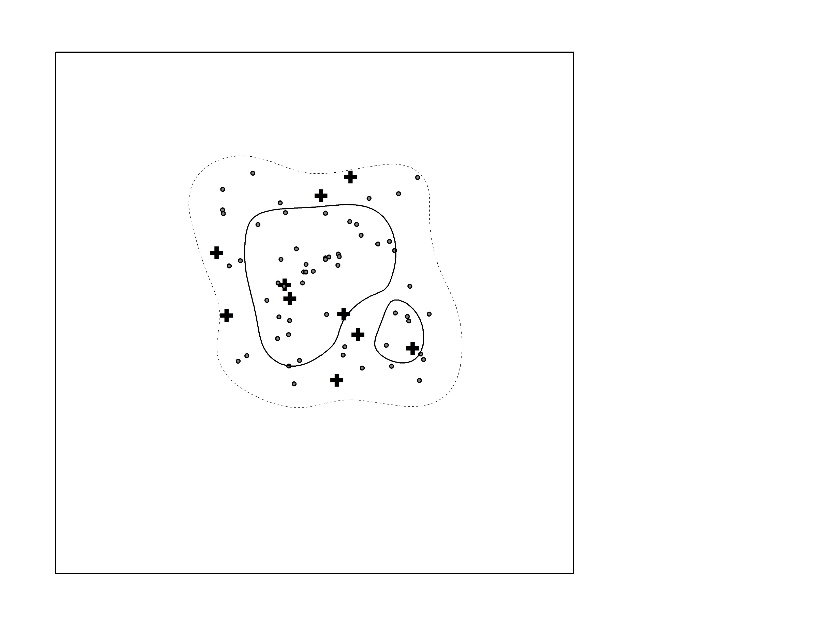 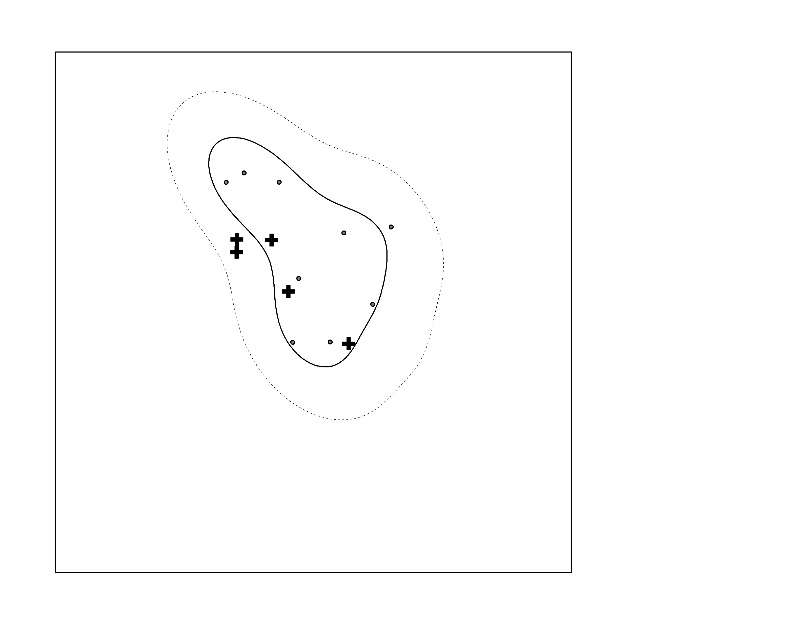 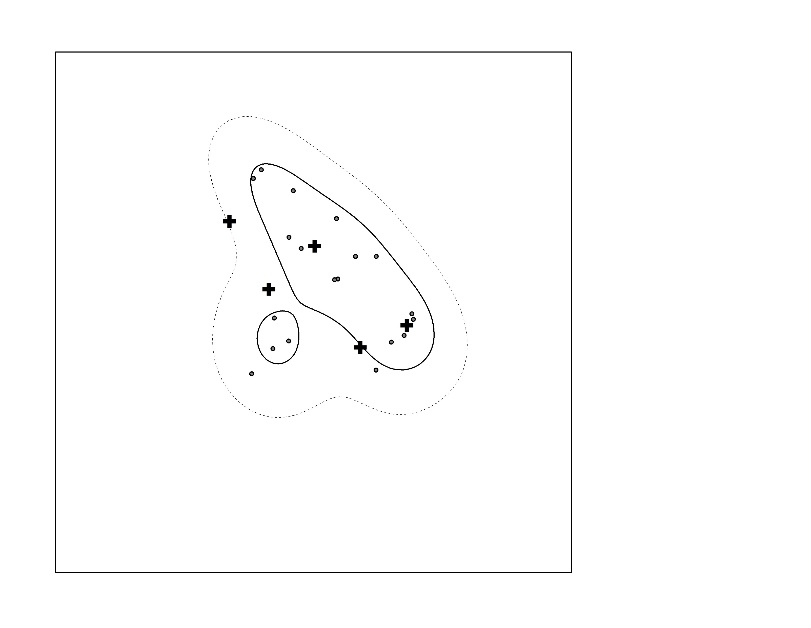 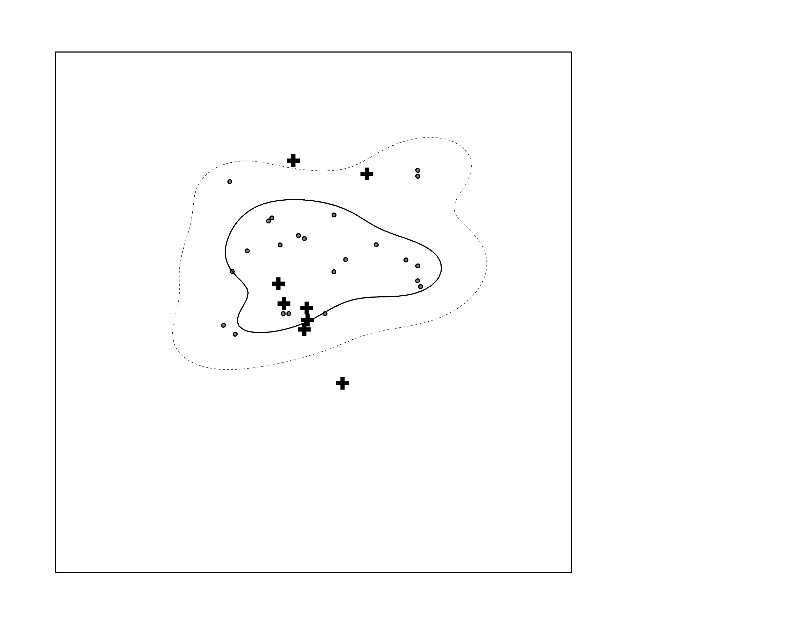 Supplementary Figure 1. Eastern Chipmunk activity estimated using kernel density functions based on 50% isopleth (solid line) and 90% isopleth (dotted line) densities. Mapped detections of Eastern Chipmunks are also shown by dots (“.”) for each plot and year, as well as the locations of Hermit Thrush and Ovenbird nests (+).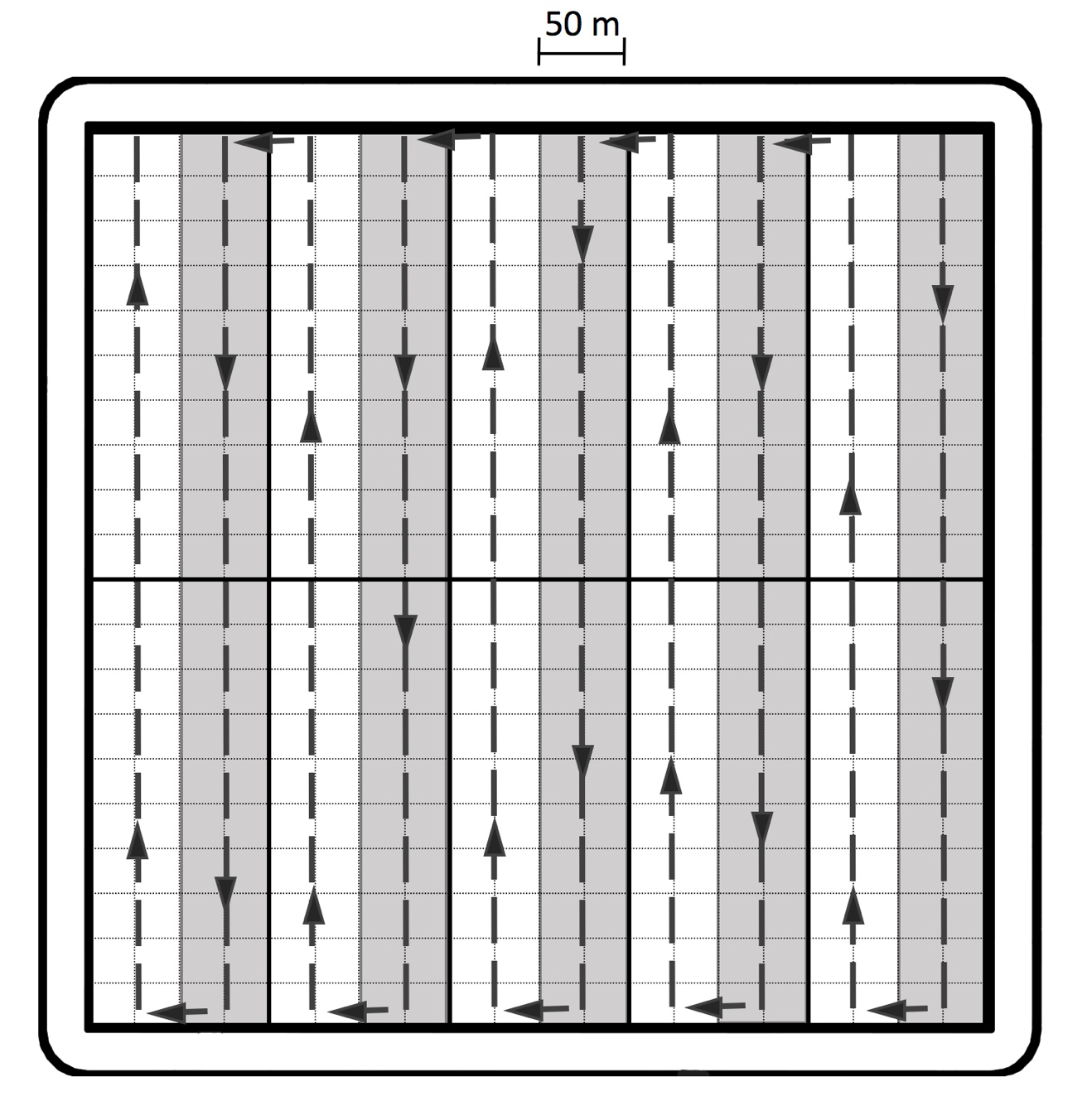 Supplementary Figure 2. Map showing transects used to survey Eastern Chipmunks in study plot B. Observers walked slowly along dotted lines and recorded all visual and aural detections within a 25-m band on either side of the transect line. Starting points were alternated between visits.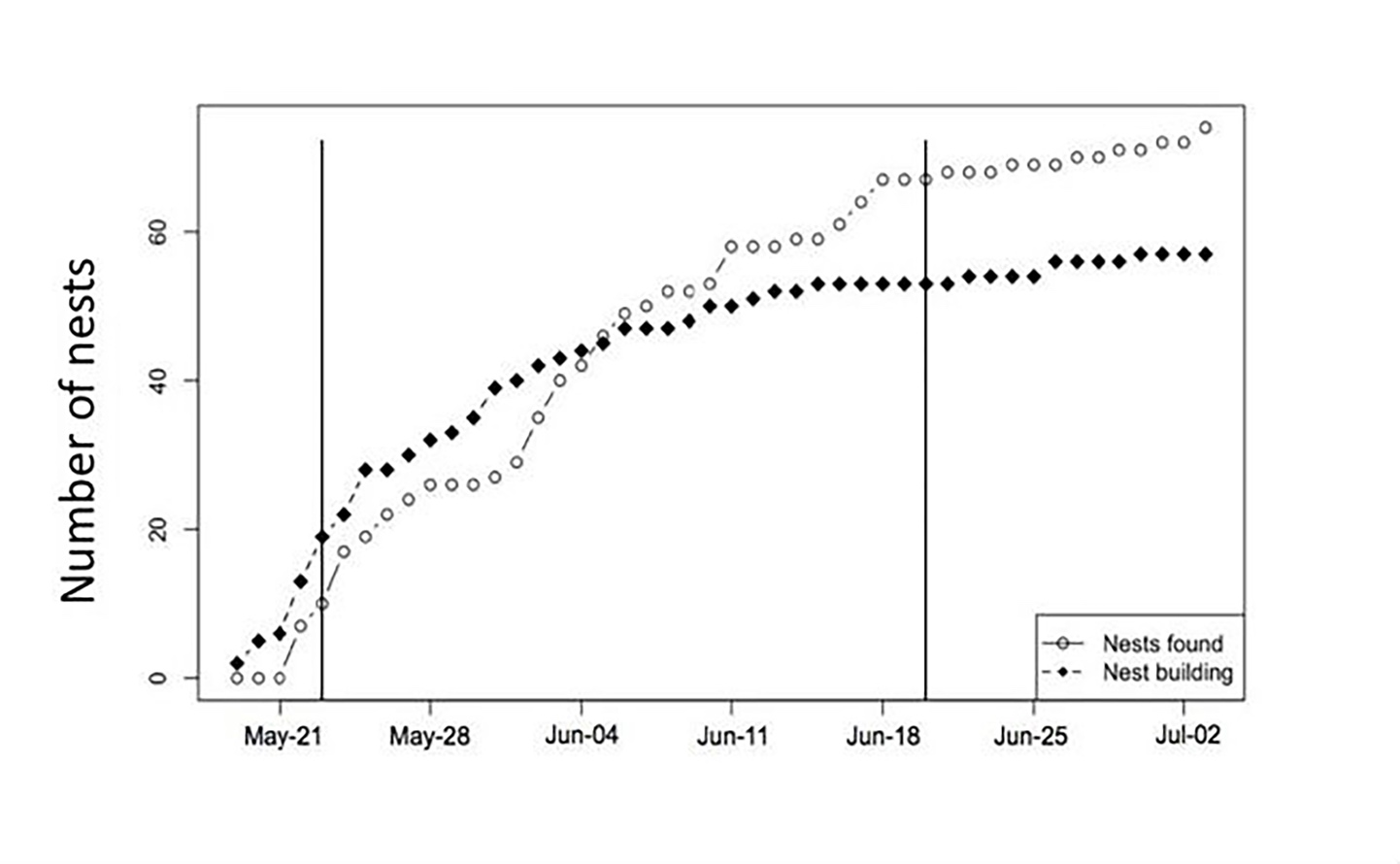 Supplementary Figure 3. Cumulative increase in the number of ovenbird nests found on (or backdated to) the first day of nest building (black diamonds; n=57), or at any stage (open symbols; n=86) in the summer of 2012 in New Brunswick, Canada. Solid vertical lines indicate the beginning and the end of the spot mapping of Eastern Chipmunks. Note that this data set was collected in a broader study area (see Haché and Villard 2010) encompassing the study plots analyzed here.Supplementary Table 1. Mean number of nest predator detections per study plot and year, with corresponding standard errors.Supplementary Table 2. Effects of Eastern Chipmunk activity (kernel ), songbird species (Species), plot, and year on daily nest survival rate from 2012 to 2015. Results of generalized linear models with a binomial link function are shown. All other models did not converge.Supplementary Table 3. Parameter estimates and standard errors (SE) from the best generalized linear model explaining daily nest survival rate of two songbird species (see 2 for the different models we compared). Supplementary Table 4. Parameter estimates and standard errors (SE) from the second best generalized linear model explaining daily nest survival rate of two songbird species (see 2 for the different models we compared). Supplementary Table 5. Parameter estimates and standard errors (SE) from the third best generalized linear model explaining daily nest survival rate of two songbird species (see 2 for the different models we compared). Supplementary Table 6. Parameter estimates and standard errors (SE) from the fourth best generalized linear model explaining daily nest survival rate of two songbird species (see able 2 for the different models we compared). Supplementary Table 7. Effects of Eastern Chipmunk activity (kernel approach), songbird species (Species), and year on daily nest survival rate during intermediary years (2014 to 2015). Results of generalized linear models with a binomial link function are shown.  All other models did not converge.Supplementary Table 8. Parameter estimates and standard errors (SE) from the best generalized linear model explaining daily nest survival rate of two songbird species for the years 2014-2015 (see Supplementary Table 7 for the different models compared). YearPlotEastern ChipmunkEastern ChipmunkEastern ChipmunkRed SquirrelRed SquirrelRed SquirrelBlue JayBlue JayBlue Jay2012A46.2±7.51.3±0.42.3±0.92012B28.3±6.90.8±0.30.8±0.42012C7.7±3.00.7±0.30.2±0.22012D9.5±1.61.2±0.40.5±0.32013A10.2±3.70.0±0.00.2±0.22013B6.6±1.70.4±0.20.0±0.02013C3.2±0.90.2±0.20.2±0.22013D1.8±1.00.0±0.00.0±0.02014A27.8±5.40.3±0.21.5±0.72014B22.5±3.91.2±0.51.0±0.42014C2.8±0.90.7±0.30.0±0.02014D3.2±0.21.8±1.10.3±0.22015A20.0±5.70.0±0.00.0±0.02015B13.5±2.61.0±0.50.2±0.22015C3.8±1.30.5±0.20.0±0.02015D3.0±0.60.3±0.30.0±0.0ModelKAICΔAICWeightDevianceChipmunk + Species3108.690.000.30-51.16Species2108.890.190.27-52.35Species + Plot5109.240.550.23-49.15Chipmunk + Species + Plot6110.011.310.16-48.33Null1115.867.160.01-56.90Chipmunk + Year5115.967.260.01-52.50Chipmunk2116.838.130.01-56.32Plot4117.128.430.00-54.25Plot + Year7117.518.810.00-50.84Chipmunk + Plot + Year8118.569.860.00-50.08Chipmunk + Plot5118.7010.000.00-53.87Chipmunk*Plot5118.9810.290.00-54.02YearDid not convergeDid not convergeDid not convergeDid not convergeDid not convergeChipmunk*SpeciesDid not convergeDid not convergeDid not convergeDid not convergeDid not convergeChipmunk*YearDid not convergeDid not convergeDid not convergeDid not convergeDid not convergeYear + SpeciesDid not convergeDid not convergeDid not convergeDid not convergeDid not convergeYear*SpeciesDid not convergeDid not convergeDid not convergeDid not convergeDid not convergePlot*YearDid not convergeDid not convergeDid not convergeDid not convergeDid not convergeSpecies + Plot +YearDid not convergeDid not convergeDid not convergeDid not convergeDid not convergeSpecies + Chipmunk + YearDid not convergeDid not convergeDid not convergeDid not convergeDid not convergeSpecies + Chipmunk + Year + PlotDid not convergeDid not convergeDid not convergeDid not convergeDid not convergeExplanatory VariablesEstimateSEzPIntercept1.320.492.7180.007Chipmunk0.200.141.3620.1731.320.433.0500.002Explanatory VariablesEstimateSEzPIntercept1.890.345.527< 0.0011.190.422.7990.005Explanatory VariablesEstimateSEzPIntercept1.970.513.880<0.0011.340.443.0240.002Plot A-1.070.58-1.8600.063Plot B-0.100.65-0.1610.872Plot C0.210.560.3780.706Explanatory VariablesEstimateSEzPIntercept1.360.662.0780.038Chipmunk0.170.151.1650.2441.430.453.1830.001Plot A-0.870.59-1.4650.143Plot B-0.050.67-0.0700.944Plot C0.400.570.6940.488ModelKAICΔAICWeightDevianceChipmunk + Plot + Year660.810.000.67-23.17Plot + Year562.822.020.24-25.55Plot466.415.600.04-28.65Chipmunk + Plot566.465.650.04-27.37Chipmunk + Year370.8610.050.00-32.10Chipmunk + Species + Year472.1511.340.00-31.52Chipmunk + Species372.9712.160.00-33.16Chipmunk273.9713.160.00-34.83Null174.3013.490.00-36.10Species274.5913.780.00-35.14Chipmunk*Species376.0415.240.00-34.70YearDid not convergeDid not convergeDid not convergeDid not convergeDid not convergeChipmunk*YearDid not convergeDid not convergeDid not convergeDid not convergeDid not convergeChipmunk*PlotDid not convergeDid not convergeDid not convergeDid not convergeDid not convergeYear + SpeciesDid not convergeDid not convergeDid not convergeDid not convergeDid not convergeYear*SpeciesDid not convergeDid not convergeDid not convergeDid not convergeDid not convergeSpecies + PlotDid not convergeDid not convergeDid not convergeDid not convergeDid not convergeSpecies + Plot + YearDid not convergeDid not convergeDid not convergeDid not convergeDid not convergeSpecies + Plot + ChipmunkDid not convergeDid not convergeDid not convergeDid not convergeDid not convergeChipmunk + Plot + YearDid not convergeDid not convergeDid not convergeDid not convergeDid not convergeChipmunk + Species + Plot + YearDid not convergeDid not convergeDid not convergeDid not convergeDid not convergeExplanatory VariablesEstimateSEzPIntercept0.641.240.5140.607Chipmunk0.660.351.9100.056Plot A-1.971.00-1.9730.049Plot B0.501.150.4320.666Plot C1.431.061.3570.175Year 20152.240.872.5620.010